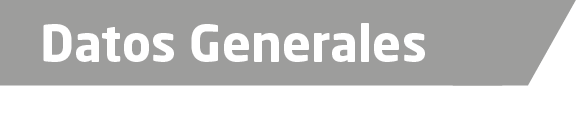 Nombre Guadalupe Vázquez DiazGrado de Escolaridad Licenciada en Derecho Cédula Profesional (Licenciatura) 337505Teléfono de Oficina  012888824748Correo Electrónico lupita.vd.48@gmail.comDatos GeneralesFormación Académica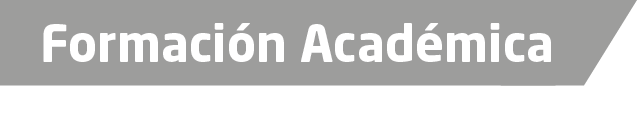 1969-1973Universidad Veracruzana,  Estudios de Licenciatura en Derecho.Trayectoria Profesional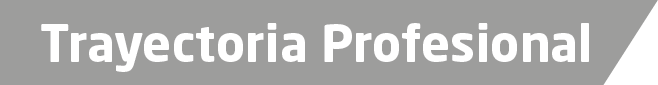 1991 a 1997Agente del Ministerio Publico Conciliador en Boca del Río Veracruz1997 a 1998Agente del Ministerio Publico Municipal en Medellín de bravo, Veracruz.1998 a 1999Agente Primero  del Ministerio Público 	Investigador de Boca del Río Veracruz. 1999 a 2001Agente del Ministerio Publico Investigador Especializada en Delitos Contra la Libertad y la Seguridad Sexual y Contra la Familia, en la ciudad de Veracruz. 2004 al 2010 Agente del Ministerio Publico Investigador Especializada en Delitos Contra la Libertad y la Seguridad Sexual y Contra la Familia, en la ciudad de Misantla, Papantla, Cosamaloapan.2010 a 2015, Agente del Ministerio Publico Auxiliar del Subprocurador de Cosamaloapan.2015 a la fecha Fiscal  Auxiliar del Subprocurador de CosamaloapanA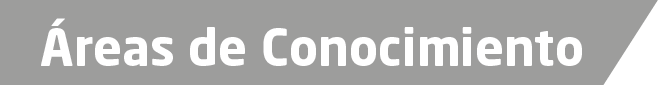 Derecho ConstitucionalDerecho Amparo Derecho CivilDerecho Penal